Ответы: ВПР по математике 4 класс1792303268 руб.Решение.Три пачки миндального печенья стоят 74 ⋅ 3 = 222 (рубля).Стоимость всей покупки 222 + 46 = 268 (рублей).Допускается другая последовательность действий, обоснованно приводящая к верному ответу, и другая форма записи решения.415 мин (допускается любая верная запись ответа)51) 22 см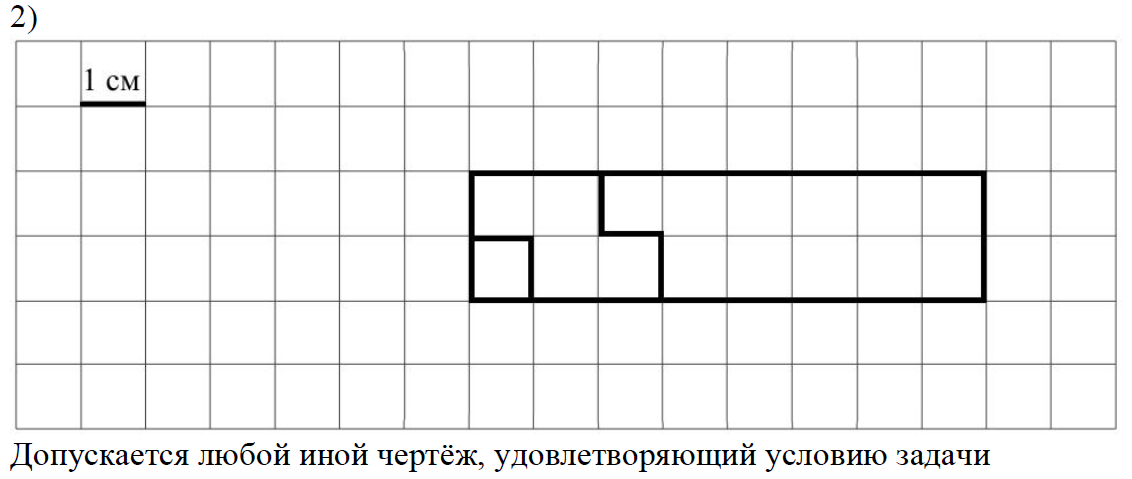 61) 2 2) Липы7449782 юбкиРешение.
3 м = 300 см.
На жилеты израсходовали 70 · 2 = 140 см ткани.
На юбки израсходовали 300 - 140 = 160 см ткани.
Юбок сшили 160 : 80 = 2Допускается другая последовательность действий и рассуждений, обоснованно приводящая к верному ответу.91) 7 2) 4010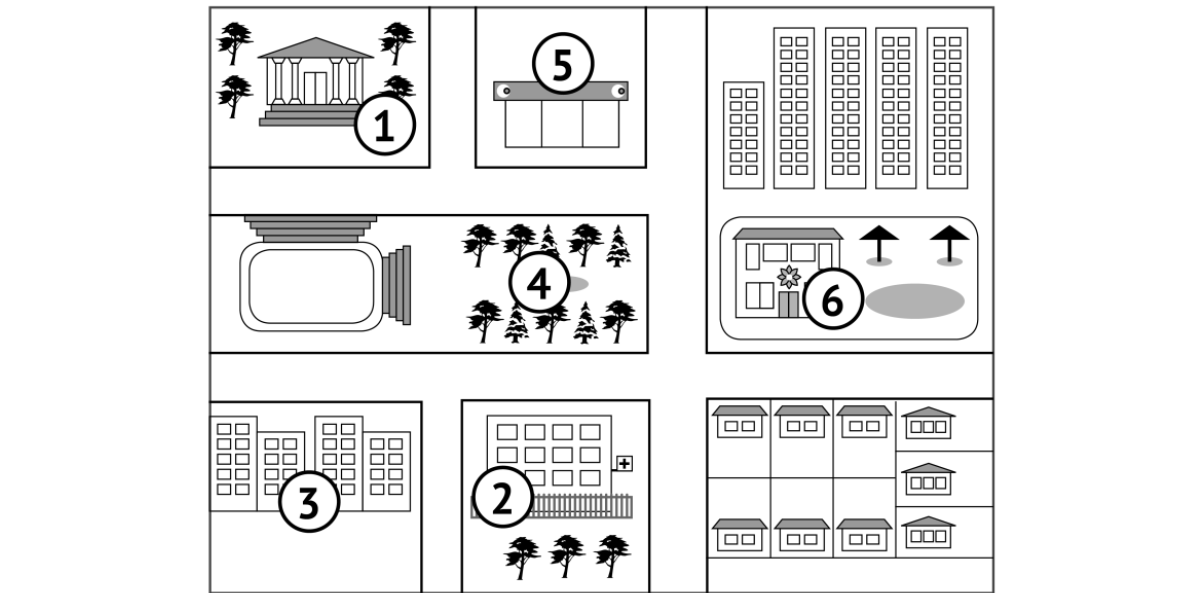 11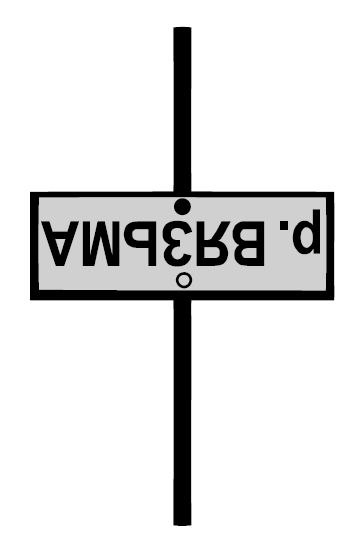 12136 рубРешение:
Серёже не хватает до покупки 2 руб. Поэтому у Олега меньше 2 руб., иначе при сложении денег вместе им хватило бы на покупку. Поскольку у Олега есть деньги, причём в однорублёвых монетах, то у него всего одна такая монета. Но Олегу не хватает до покупки 135 руб. Значит, книга стоит 136 руб.Допускается другая последовательность действий и рассуждений, обоснованно приводящая к верному ответу.